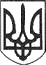 РЕШЕТИЛІВСЬКА МІСЬКА РАДАПОЛТАВСЬКОЇ ОБЛАСТІ(тридцять четверта сесія восьмого скликання)РІШЕННЯ22 червня 2023 року	№ 1437-34-VIIІПро внесення змін до рішення Решетилівської селищної ради від 19.07.2012Керуючись Конституцією України, Земельним кодексом України, законами України ,,Про місцеве самоврядування в Україні”, „Про землеустрій”, ,,Про державний земельний кадастр”, розглянувши клопотання ЛЕЙЧЕНКО Ольги Вікторівни, враховуючи висновки постійної комісії з питань земельних відносин, екології, житлово-комунального господарства, архітектури, інфраструктури, комунальної власності та приватизації, Решетилівська міська радаВИРІШИЛА:Внести зміни до рішення Решетилівської селищної ради Полтавської області шостого скликання від 19.07.2012 „Про передачу земельної ділянки в приватну власність” (15 сесія), а саме в рішенні після слів ,,земельну ділянку” доповнити словами ,,з кадастровим номером 5324255108:08:002:0009”.Міський голова	О.А. Дядюнова